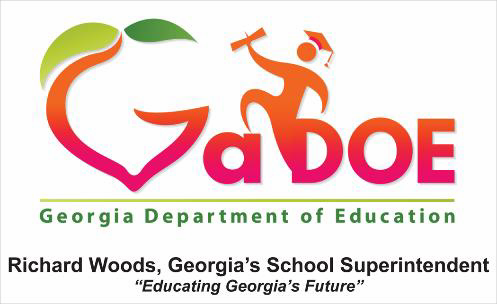 2017 Affirmation of Meaningful/Timely Consultation and Equitable ServicesAttach this form to the FY18 Title I Budget Attachment Tab when submitting your budget. School District:Federal Program(s):    	Private School:	 	Directions: Both School Officials (private and public) must initial on either the YES or NO line for each statement below:We acknowledge that for the  	school year the following occurred at the private school with federal programs:YES_ 	NO 	Timely and meaningful consultation occurred regarding to the needs and services of the eligible children and their teachers and families.YES_ 	NO 	Services began at the time requested and agreed upon by the private school official.YES_ 	NO 	The LEA provided instructional and equitable services.YES_ 	NO 	Both parties agree that satisfactory services were provided during the 	school year.Signature Private School Official:  	Date: 	Signature Public School Official:Date: 	Comments:Georgia Department of EducationJuly 2017